KERTAS KERJA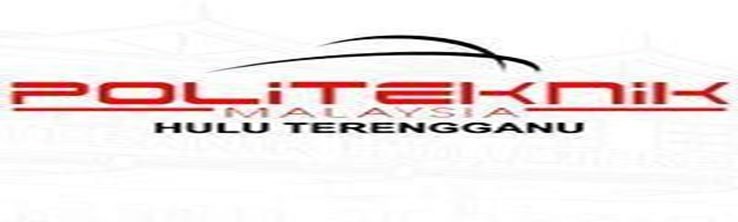                PENSYARAH PELAWAT INDUSTRITAJUK:xxxxxTARIKH: xxxPLATFORM: ANJURAN:JABATAN  XXMAKLUMAT UMUMNAMA AKTIVITI PPILawatan Akademik Ke Temasya Kasih Glenmarie, Shah Alam.KAEDAH PELAKSANAAN(Ringkasan aktiviti merangkumi keperluan untuk pelaksanaan aktiviti)			Lawatan diadakan untuk mendapatkan gambaran jelas berkenaan kerja-kerja penyenggaraan bangunan selepas pembinaan selesai.LATAR BELAKNG / RASIONAL(Aktiviti perlu berkaitan dengan struktur program. Struktur program perlu disertakan untuk rujukan)CB602 Building Maintenance ManagementOBJEKTIF/OUTCOME(Hasil yang diharapkan setelah tamatnya aktiviti. Ianya perlulah tepat, boleh diukur, boleh capai, realistik dan tempoh yang sesuai)Meningkatkan pengetahuan pelajar dalam pengurusan penyenggaraan   bangunan.Mendapatkan pengalaman sebenar kerja-kerja yang terlibat dalam pengurusan penyenggaraan bangunan. Meningkatkan jam interaksi PPI bagi KPI Politeknik.BUTIRAN AKTIVITIBUTIRAN PPIKOS(Kos yang telah dibelanjakan sepanjang aktiviti melibatkan peruntukkan dari ABM)LAMPIRAN (BUKTI)Kertas Cadangan / Kertas Kerja Pelaksaan ProgramLampiran poster / surat hebahan / makluman hebahan khas bagi webinar / rakaman webinar (jika berkaitan):Surat penerimaan / persetujuan dari industri berkaitam atau dokumen buktiSenarai nama peserta beserta tandatanganSurat penerimaan / persetujuan dari industri berkaitan atau dokumen bukti pembayaran kepada PPI yang menggunakan peruntukan dari OS 29000 (EKK). Sekiranya kedua-dua dokumen itu tiada, politeknik perlu menyediakan dokumen berdasarkan Lampiran 2.Disediakan oleh:	…………………………….……...Nama   :	Cop	:	Tarikh   :Disemak oleh:	…………………………….……..(Ketua Program/Ketua Jabatan)Nama   :	Cop	:	Tarikh   :Melalui:	…………………………….……..(Unit Kewangan)Peruntukan mencukupi / tidak mencukupiBaki : Nama   :	Cop	:	Tarikh   :Diluluskan oleh:…………………………….……...Nama   :Cop	:Tarikh   :Nota:Pegawai yang menyediakan laporan ini merupakan pegawai yang terlibat secara langsung dalam pelaksanaan aktiviti yang dilaporkan.Pegawai yang meluluskan dokumen terdiri dari Pengarah/Timbalan Pengarah (Akademik)Dokumen ini perlu disimpan oleh Ketua Program/wakil yang dilantik selama 3 tahun dan akan digunakan sewaktu lawatan keserakanan pencapaian KPI Politeknik dan juga penilaian Polyrate oleh JPP/wakil atau lain-lain audit berkaitan.Jika aktiviti yang dibuat merentasi program/jabatan, memadai hanya 1 laporan dibuat.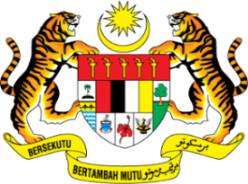 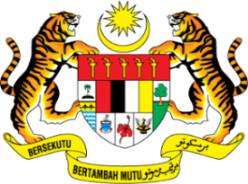 _______________________________________________________________________________BERSEMUKAHYBRIDATAS TALIANJABATANPROGRAMJUMLAH JAM INTERAKSI PPI ( A+B)KURSUS BIDANG PENGAJIAN (A)KURSUS WAJIB (B)KOD KURSUS / NAMA KURSUSTarikh9 Februari 2015HariSelasaTentatif09.30 pagi	: Berkumpul di JKA10.00 – 10.30 pg : Perjalanan ke lokasi lawatan10.30 – 11.30 pg : Sesi taklimat keselamatan11.30 – 2.30 tgh : Lawatan tapak02.30 ptg	: Penutup dan pulang ke politeknikJumlah Jam Interaksi PPI4 jamTempatTemasya Kasih Glenmarie,Jalan Askar U1/56, Kawasan PerindustrianAnjuranJabatan PerdaganganNama PenceramahJawatanBadan Pengiktirafan ProfesionalNama Jabatan/Institusi/Firma/IndustriAlamatNo TelefonE-melPECAHANPERKARAJUMLAH (RM)OS24 SEWAANOS25 BAHAN MAKANOS 26 BAHAN MENTAHOS29 PERKHIDMATANOS42 AKTIVITI PELAJARLain-lain (Sila nyatakan):JUMLAHJUMLAH